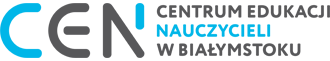 REGULAMIN KONKURSU"Komiks inspirowany lekturą - z postaciami literackimi przez epoki" 
Edycja 2.  Średniowiecze
ORGANIZATOR I CELEOrganizatorem konkursu jest Centrum Edukacji Nauczycieli w Białymstoku, ul. Złota 4, 15-016 Białystok.Konkurs jest konkursem cyklicznym, odbywa się raz w roku.W każdej edycji konkurs dotyczy jednej epoki literackiej. W bieżącym roku będzie to średniowiecze. Cele konkursu: popularyzacja czytelnictwa lektur szkolnych, rozwijanie twórczego myślenia i pomysłowości,  łączenie umiejętności literackich i plastycznych, wykorzystanie techniki komiksu do zaprezentowania ulubionego bohatera literackiego, umożliwienie zaprezentowania swojego talentu artystycznego.UCZESTNICYKonkurs zostanie przeprowadzony w trzech kategoriach wiekowych:  uczniowie szkół podstawowych (IV – VI); uczniowie szkół podstawowych (VII – VIII); uczniowie szkół ponadpodstawowych.WARUNKI  KONKURSUPrzedmiotem konkursu jest przygotowanie jednej planszy komiksu o tematyce: 
Moja ulubiona postać literacka w świecie literatury średniowiecznej.
Uczeń ma swobodę wyboru postaci literackiej – może to być bohater średniowieczny lub bohater z dowolnej epoki literackiej przeniesiony w świat antyku.Zakres tematyczny prac powinien być związany z wykazem lektur w obowiązującej podstawie programowej.Komiks może być wykonany dowolną techniką, np. rysunek, malarstwo, grafika komputerowa oraz inne techniki czytelne plastycznie.Technika wykonania prac powinna odpowiadać zasadom tworzenia komiksu.Praca powinna być jednostronna, wykonana na arkuszu papieru o formacie nie przekraczającym 100x70cm (B1).Plansza komiksowa powinna być opatrzona tytułem sugerującym, jakiego utworu literackiego dotyczy praca.  Wszystkie prace konkursowe muszą być na odwrocie podpisane – 
(imię i nazwisko autora pracy, nazwa szkoły, klasa i oraz imię i nazwisko opiekuna).Udział w konkursie należy zgłosić elektronicznie poprzez formularz zgłoszeniowy  Do pracy konkursowej obowiązkowo należy dołączyć wypełnione i podpisane oświadczenia (zob. Załącznik1, Załącznik2)Praca przesłana na konkurs musi być oryginalna, wykonana samodzielnie, nigdzie dotychczas niepublikowana. Każdy uczestnik konkursu może dostarczyć tylko jedną pracę wykonaną indywidualnie. Ze szkoły mogą wpłynąć maksymalnie 3 prace w każdej z kategorii wiekowych.Organizator nie zwraca przesłanych prac. CZAS REALIZACJICzas trwania konkursu: 17 lutego 2020 r. – 30 kwietnia 2020 r.Prace należy dostarczyć na adres: Centrum Edukacji Nauczycieli w Białymstoku, ul. Złota 4, 15-016 Białystok, (z dopiskiem „KOMIKS”), osobiście lub listem poleconym do 30 kwietnia 2020 r.Zwycięzcy zostaną zaproszeni (wraz z opiekunem) na uroczystość wręczenia nagród. Wyniki konkursu zostaną ogłoszone w maju 2020 roku podczas konferencji dla nauczycieli polonistów i bibliotekarzy.OCENA PRAC KONKURSOWYCHWszystkie prace zgłoszone do konkursu oceni powołana przez organizatorów Komisja.Komisja oceni prace w trzech kategoriach: uczniów  szkół podstawowych (IV – VI); uczniów  szkół podstawowych (VII – VIII), uczniów III klasy gimnazjum; uczniów szkół ponadpodstawowych.Kryteria oceny: zgodność z założeniami konkursu, poprawność językowa warstwy narracyjnej komiksu, płynność przebiegu akcji opowiadanej historii, walory artystyczne i jakość wykonania, kreatywność i oryginalność. Wyróżnione prace zostaną nagrodzone.POSTANOWIENIA KOŃCOWENagrodzone  prace eksponowane będą na wystawie konkursowej towarzyszącej konferencji dla nauczycieli polonistów i bibliotekarzy.Udział w konkursie jest równoznaczny z akceptacją niniejszego Regulaminu.Szczegółowych informacji na temat konkursu udzielają: koordynator: Magdalena Kraszewska magdalena.kraszewska@cen.bialystok.edu.plOlga Topolewska olga.topolewska@cen.bialystok.edu.pl Załącznik 1Oświadczenie rodziców / opiekunów ucznia biorącego udział w konkursie:Wyrażam zgodę na:  udział mojego dziecka,  przetwarzanie podanych przez mnie danych osobowych mojego dziecka,na publikowanie na stronach internetowych Centrum Edukacji Nauczycieli w Białymstoku: imienia i nazwiska mojego dziecka, klasy, nazwy szkoływizerunku mojego dzieckazdjęcia pracy konkursowej mojego dziecka (w przypadku nagrodzenia lub wyróżnienia) ………………………………………….................................................................
(imię i nazwisko dziecka)w konkursie „Z postaciami literackimi przez epoki: komiks inspirowany lekturą. Edycja 2: Średniowiecze” na zasadach określonych w regulaminie konkursu.  Przyjmuję do wiadomości, że podstawą prawną przetwarzania jest moja zgoda oraz, że mam prawo wglądu i poprawiania moich danych.                                   ……………………………………………(data i czytelny podpis rodzica / opiekuna)Zgodnie z art. 13 ogólnego rozporządzenia o ochronie danych osobowych z dnia 27 kwietnia 2016 r. (Dz. Urz. UE L 119 z 04.05.2016) informujemy, iż:Administratorem Pani/Pana danych osobowych jest dyrektor Centrum Edukacji Nauczycieli 
w Białymstoku z siedzibą: ul. Złota 4 15-016 Białystok.Kontakt z Inspektorem Ochrony Danych – tel. 85 732 98 67, iod@cen.bialystok.pl.Pani/Pana dane osobowe przetwarzane są w celu rejestracji i udostępniania zbiorów bibliotecznych.Podstawą prawną przetwarzania danych jest zgoda osoby, której dane dotyczą.Pani/Pana dane osobowe będą ujawnione jedynie osobom upoważnionym do przetwarzania danych w tym zbiorze.Pani/Pana dane osobowe przechowywane będą przez okres trwania Konkursu, a usunięte zostaną na Pani/Pana prośbę.Posiada Pani/Pan prawo do żądania od administratora dostępu do danych osobowych, prawo do ich sprostowania, usunięcia lub ograniczenia przetwarzania oraz prawo do przenoszenia danychMa Pani/Pan prawo wniesienia skargi do Prezesa Urzędu Ochrony Danych Osobowych.Podanie danych osobowych jest dobrowolne……………………………………………(data i czytelny podpis rodzica / opiekuna)Załącznik 2Oświadczenie pełnoletniego ucznia biorącego udział w konkursie:Wyrażam zgodę na przetwarzanie podanych przez mnie danych osobowych przez Centrum Edukacji Nauczycieli w Białymstoku w celu przeprowadzenia konkursu „Z postaciami literackimi przez epoki: komiks inspirowany lekturą. Edycja 2: Średniowiecze”. Przyjmuję do wiadomości, że podstawą prawną przetwarzania jest moja zgoda oraz, że mam prawo wglądu i poprawiania moich danych.                                   ……………………………………………..( data i czytelny podpis)  Oświadczam, że wyrażam zgodę na publikowanie na stronach internetowych Centrum Edukacji Nauczycieli w Białymstoku mojego imienia i nazwiska, klasy, nazwy szkoły; wizerunku; zdjęcia pracy konkursowej (w przypadku nagrodzenia lub wyróżnienia)  w związku z udziałem w konkursie „Z postaciami literackimi przez epoki: komiks inspirowany lekturą. Edycja 2: Średniowiecze”                                                                               ……………………………………………..( data i czytelny podpis)                                                   Zgodnie z art. 13 ogólnego rozporządzenia o ochronie danych osobowych z dnia 27 kwietnia 2016 r. (Dz. Urz. UE L 119 z 04.05.2016) informujemy, iż:Administratorem Pani/Pana danych osobowych jest dyrektor Centrum Edukacji Nauczycieli 
w Białymstoku z siedzibą: ul. Złota 4 15-016 Białystok.Kontakt z Inspektorem Ochrony Danych – tel. 85 732 98 67, iod@cen.bialystok.pl.Pani/Pana dane osobowe przetwarzane są w celu rejestracji i udostępniania zbiorów bibliotecznych.Podstawą prawną przetwarzania danych jest zgoda osoby, której dane dotyczą.Pani/Pana dane osobowe będą ujawnione jedynie osobom upoważnionym do przetwarzania danych w tym zbiorze.Pani/Pana dane osobowe przechowywane będą przez okres trwania Konkursu, a usunięte zostaną na Pani/Pana prośbę.Posiada Pani/Pan prawo do żądania od administratora dostępu do danych osobowych, prawo do ich sprostowania, usunięcia lub ograniczenia przetwarzania oraz prawo do przenoszenia danychMa Pani/Pan prawo wniesienia skargi do Prezesa Urzędu Ochrony Danych Osobowych.Podanie danych osobowych jest dobrowolne……………………………………………..( data i czytelny podpis)                                                   